Lee atentamente:Si alguna vez os encontráis con un marciano tened mucho cuidado. Dicen que son capaces de hablar nuestro idioma a la perfección y de mezclarse entre los humanos sin que nadie se percate de su presencia. Son fans de las hamburguesas, las cuales aderezan con jarabe de estrellas y polvo de mostaza totalmente marciano, y son capaces de comerse cien en un día sin que se note en sus cuerpos el más mínimo kilo de más. Pero sobre todo, de lo que son capaces, es de hacer que los niños y niñas del mundo disfruten de lo lindo al son de ritmos musicales interestelares. ¡Son muy divertidos!Responde a las preguntas:Responde a las preguntas sobre el segundo texto de comprensión lectora1.- ¿Cuáles son los ingredientes que añaden a las hamburguesas?	Jarabe de estrellas y polvo de mostaza marciano	Ketchup lunar y mayonesa de venus	No le añade ningún ingrediente2.-¿Cómo son los ritmos musicales que bailan estos marcianos?	Interestelares	Salseros	Clásicos3.- ¿Cuántas hamburguesas son capaces de comerse en un día?	1	1000	1004.- ¿Qué idioma son capaces de hablar los marcianos?	El nuestro (Español)	Klingon	Marteriano5.- ¿De qué comida son fans?	Pizzas	Hamburguesas	Perritos calientJoc de Halloween: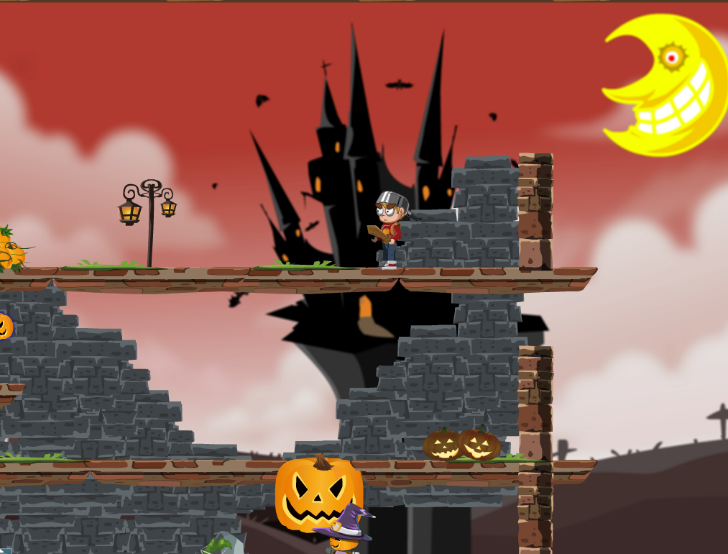 http://friv4schoolonline.net/wp-content/uploads/games/game_halloween-escape.swf